Александр ПушкинСКАЗКА
О РЫБАКЕ И РЫБКЕ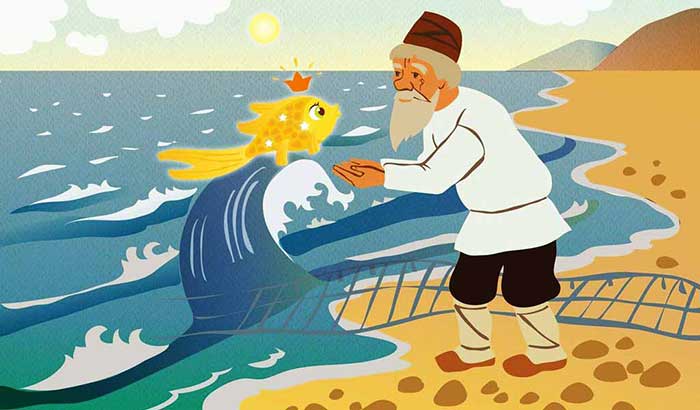 Жил старик со своею старухой
У самого синего моря;
Они жили в ветхой землянке
Ровно тридцать лет и три года.
Старик ловил неводом рыбу,
Старуха пряла свою пряжу.
Раз он в море закинул невод, —
Пришел невод с одною тиной.
Он в другой раз закинул невод,
Пришел невод с травой морскою.
В третий раз закинул он невод, —
Пришел невод с одною рыбкой,
С непростою рыбкой, — золотою.
Как взмолится золотая рыбка!
Голосом молвит человечьим:
«Отпусти ты, старче, меня в море,
Дорогой за себя дам откуп:
Откуплюсь чем только пожелаешь.»
Удивился старик, испугался:
Он рыбачил тридцать лет и три года
И не слыхивал, чтоб рыба говорила.
Отпустил он рыбку золотую
И сказал ей ласковое слово:
«Бог с тобою, золотая рыбка!Твоего мне откупа не надо;Ступай себе в синее море,
Гуляй там себе на просторе».
Воротился старик ко старухе,
Рассказал ей великое чудо.
«Я сегодня поймал было рыбку,
Золотую рыбку, не простую;
По-нашему говорила рыбка,
Домой в море синее просилась,
Дорогою ценою откупалась:
Откупалась чем только пожелаю.
Не посмел я взять с нее выкуп;
Так пустил ее в синее море».
Старика старуха забранила:
«Дурачина ты, простофиля!
Не умел ты взять выкупа с рыбки!
Хоть бы взял ты с нее корыто,
Наше-то совсем раскололось».
Вот пошел он к синему морю;
Видит, — море слегка разыгралось.
Стал он кликать золотую рыбку,
Приплыла к нему рыбка и спросила:
«Чего тебе надобно, старче?»
Ей с поклоном старик отвечает:
«Смилуйся, государыня рыбка,
Разбранила меня моя старуха,
Не дает старику мне покою:
Надобно ей новое корыто;
Наше-то совсем раскололось».
Отвечает золотая рыбка:
«Не печалься, ступай себе с богом,
Будет вам новое корыто».
Воротился старик ко старухе,
У старухи новое корыто.
Еще пуще старуха бранится:
«Дурачина ты, простофиля!
Выпросил, дурачина, корыто!
В корыте много ль корысти?
Воротись, дурачина, ты к рыбке;
Поклонись ей, выпроси уж избу».
Вот пошел он к синему морю,
(Помутилося синее море.)
Стал он кликать золотую рыбку,
Приплыла к нему рыбка, спросила:
«Чего тебе надобно, старче?»
Ей старик с поклоном отвечает:
«Смилуйся, государыня рыбка!
Еще пуще старуха бранится,
Не дает старику мне покою:
Избу просит сварливая баба».
Отвечает золотая рыбка:
«Не печалься, ступай себе с богом,
Так и быть: изба вам уж будет».
Пошел он ко своей землянке,
А землянки нет уж и следа;
Перед ним изба со светелкой,
С кирпичною, беленою трубою,
С дубовыми, тесовыми вороты.
Старуха сидит под окошком,
На чем свет стоит мужа ругает.
«Дурачина ты, прямой простофиля!
Выпросил, простофиля, избу!
Воротись, поклонися рыбке:
Не хочу быть черной крестьянкой,
Хочу быть столбовою дворянкой».
Пошел старик к синему морю;
(Не спокойно синее море.)
Стал он кликать золотую рыбку.
Приплыла к нему рыбка, спросила:
«Чего тебе надобно, старче?»
Ей с поклоном старик отвечает:
«Смилуйся, государыня рыбка!
Пуще прежнего старуха вздурилась,
Не дает старику мне покою:
Уж не хочет быть она крестьянкой,
Хочет быть столбовою дворянкой».
Отвечает золотая рыбка:
«Не печалься, ступай себе с богом».
Воротился старик ко старухе.
Что ж он видит? Высокий терем.
На крыльце стоит его старуха
В дорогой собольей душегрейке,
Парчовая на маковке кичка,
Жемчуги огрузили шею,
На руках золотые перстни,
На ногах красные сапожки.
Перед нею усердные слуги;
Она бьет их, за чупрун таскает.
Говорит старик своей старухе:
«Здравствуй, барыня сударыня дворянка!
Чай, теперь твоя душенька довольна».
На него прикрикнула старуха,
На конюшне служить его послала.
Вот неделя, другая проходит,
Еще пуще старуха вздурилась:
Опять к рыбке старика посылает.
«Воротись, поклонися рыбке:
Не хочу быть столбовою дворянкой,
А хочу быть вольною царицей».
Испугался старик, взмолился:
«Что ты, баба, белены объелась?
Ни ступить, ни молвить не умеешь,
Насмешишь ты целое царство».
Осердилася пуще старуха,
По щеке ударила мужа.
«Как ты смеешь, мужик, спорить со мною,
Со мною, дворянкой столбовою? —
Ступай к морю, говорят тебе честью,
Не пойдешь, поведут поневоле».
Старичок отправился к морю,
(Почернело синее море.)
Стал он кликать золотую рыбку.
Приплыла к нему рыбка, спросила:
«Чего тебе надобно, старче?»
Ей с поклоном старик отвечает:
«Смилуйся, государыня рыбка!
Опять моя старуха бунтует:
Уж не хочет быть она дворянкой,
Хочет быть вольною царицей».
Отвечает золотая рыбка:
«Не печалься, ступай себе с богом!
Добро! будет старуха царицей!»
Старичок к старухе воротился.
Что ж? пред ним царские палаты.
В палатах видит свою старуху,
За столом сидит она царицей,
Служат ей бояре да дворяне,
Наливают ей заморские вины;
Заедает она пряником печатным;
Вкруг ее стоит грозная стража,
На плечах топорики держат.
Как увидел старик, — испугался!
В ноги он старухе поклонился,
Молвил: «Здравствуй, грозная царица!
Ну, теперь твоя душенька довольна».
На него старуха не взглянула,
Лишь с очей прогнать его велела.
Подбежали бояре и дворяне,
Старика взашеи затолкали.
А в дверях-то стража подбежала,
Топорами чуть не изрубила.
А народ-то над ним насмеялся:
«Поделом тебе, старый невежа!
Впредь тебе, невежа, наука:
Не садися не в свои сани!»
Вот неделя, другая проходит,
Еще пуще старуха вздурилась:
Царедворцев за мужем посылает,
Отыскали старика, привели к ней.
Говорит старику старуха:
«Воротись, поклонися рыбке.
Не хочу быть вольною царицей,
Хочу быть владычицей морскою,
Чтобы жить мне в Окияне-море,
Чтоб служила мне рыбка золотая
И была б у меня на посылках».
Старик не осмелился перечить,
Не дерзнул поперек слова молвить.
Вот идет он к синему морю,
Видит, на море черная буря:
Так и вздулись сердитые волны,
Так и ходят, так воем и воют.
Стал он кликать золотую рыбку.
Приплыла к нему рыбка, спросила:
«Чего тебе надобно, старче?»
Ей старик с поклоном отвечает:
«Смилуйся, государыня рыбка!
Что мне делать с проклятою бабой?
Уж не хочет быть она царицей,
Хочет быть владычицей морскою;
Чтобы жить ей в Окияне-море,
Чтобы ты сама ей служила
И была бы у ней на посылках».
Ничего не сказала рыбка,
Лишь хвостом по воде плеснула
И ушла в глубокое море.
Долго у моря ждал он ответа,
Не дождался, к старухе воротился —
Глядь: опять перед ним землянка;
На пороге сидит его старуха,
А пред нею разбитое корыто.Откуда у кита такая глотка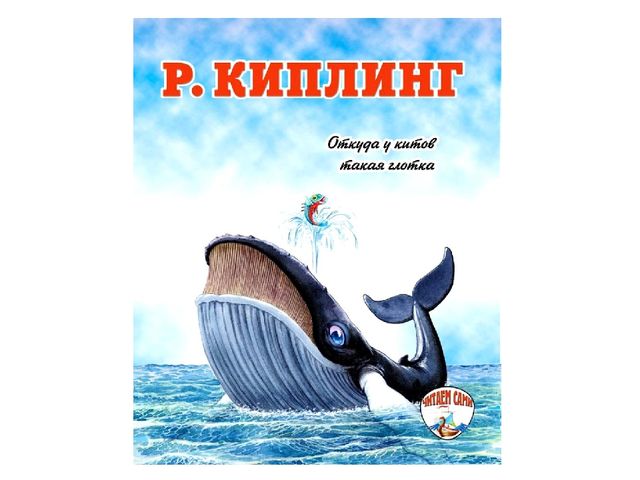 Сказки Киплинга Редьярда ДжозефаЭто было давно, мой милый мальчик. Жил-был Кит. Он плавал по морю и ел рыбу. Он ел и лещей, и ершей, и белугу, и севрюгу, и селёдку, и селёдкину тётку, и плотичку, и её сестричку, и шустрого, быстрого вьюна-вертуна угря. Какая рыба попадется, ту и съест. Откроет рот, ам — и готово!Так что в конце концов во всем море уцелела одна только Рыбка, да и та Малютка-Колюшка. Это была хитрая Рыбка. Она плавала рядом с Китом, у самого его правого уха, чуть-чуть позади, чтобы он не мог её глотнуть. Только тем и спасалась. Но вот он встал на свой хвост и сказал:— Есть хочу!И маленькая хитренькая Рыбка сказала ему маленьким хитреньким голосом:— Не пробовало ли ты Человека, благородное и великодушное Млекопитающее?— Нет, — ответил Кит. — А каков он на вкус?— Очень вкусный, — сказала Рыбка. — Вкусный, но немного колючий.— Ну, так принеси мне их сюда с полдесятка, — сказал Кит и так ударил хвостом по воде, что все море покрылось пеной.— Хватит тебе и одного! — сказала Малютка-Колюшка. — Плыви к сороковому градусу северной широты и к пятидесятому градусу западной долготы (эти слова волшебные), и ты увидишь среди моря плот. На плоту сидит Моряк. Его корабль пошел ко дну. Только и одёжи на нем, что синие холщовые штаны да подтяжки (не забудь про эти подтяжки, мой мальчик!) да охотничий нож. Но я должна сказать тебе по совести, что это человек очень находчивый, умный и храбрый.Кит помчался что есть силы. Плыл, плыл и доплыл куда сказано: до пятидесятого градуса западной долготы и сорокового градуса северной широты. Видит, и правда: посреди моря — плот, на плоту — Моряк и больше никого. На Моряке синие холщовые штаны да подтяжки (смотри же, мой милый, не забудь про подтяжки!) да сбоку у пояса охотничий нож, и больше ничего. Сидит Моряк на плоту, а ноги свесил в воду. (Его Мама позволила ему болтать голыми ногами в воде, иначе он не стал бы болтать, потому что был очень умный и храбрый.)Рот у Кита открывался все шире, и шире, и шире и открылся чуть не до самого хвоста. Кит проглотил и Моряка, и его плот, и его синие холщовые штаны, и подтяжки (пожалуйста, не забудь про подтяжки, мой милый!), и даже охотничий нож.Всё провалилось в тот тёплый и тёмный чулан, который называется желудком Кита. Кит облизнулся — вот так! — и три раза повернулся на хвосте.Но как только Моряк, очень умный и храбрый, очутился в тёмном и тёплом чулане, который называется желудком Кита, он давай кувыркаться, брыкаться, кусаться, лягаться, колотить, молотить, хлопать, топать, стучать, бренчать и в таком неподходящем месте заплясал трепака, что Кит почувствовал себя совсем нехорошо (надеюсь, ты не забыл про подтяжки?).И сказал он Малютке-Колюшке:— Не по нутру мне человек, не по вкусу. У меня от него икота. Что делать?— Ну, так скажи ему, чтобы выпрыгнул вон, — посоветовала Малютка-Колюшка.Кит крикнул в свой собственный рот:— Эй, ты, выходи! И смотри веди себя как следует. У меня из-за тебя икота.— Ну нет, — сказал Моряк, — мне и тут хорошо! Вот если ты отвезёшь меня к моим родным берегам, к белым утёсам Англии, тогда я, пожалуй, подумаю, выходить мне или оставаться.И он еще сильнее затопал ногами.— Нечего делать, вези его домой, — сказала хитрая Рыбка Киту. — Ведь я говорила тебе, что он очень умный и храбрый.Кит послушался и пустился в путь. Он плыл, и плыл, и плыл, работая всю дорогу хвостом и двумя плавниками, хотя ему сильно мешала икота.Наконец вдали показались белые утёсы Англии. Кит подплыл к самому берегу и стал раскрывать свою пасть — все шире, и шире, и шире — и сказал Человеку:— Пора выходить. Пересадка. Ближайшие станции: Винчестер, Аш-элот, Нашуа, Кини и Фичборо.Чуть он сказал: «Фич!» — изо рта у него выпрыгнул Моряк. Этот Моряк и вправду был очень умный и храбрый. Сидя в животе у Кита, он не терял времени даром: ножиком расколол свой плот на тонкие лучинки, сложил их крест-накрест и крепко связал подтяжками (теперь ты понимаешь, почему тебе не следовало забывать про подтяжки!), и у него получилась решётка, которой он и загородил Киту горло; При этом он сказал волшебные слова. Ты этих слов не слышал, и я с удовольствием скажу их тебе. Он сказал:Поставил я решётку,
Киту заткнул я глотку.С этими словами он прыгнул на берег, на мелкие камешки, и зашагал к своей Маме, которая позволяла ему ходить по воде босиком. Потом он женился, и стал жить-поживать, и был очень счастлив. Кит тоже женился и тоже был очень счастлив. Но с этого дня и во веки веков у него в горле стояла решётка, которую он не мог ни проглотить, ни выплюнуть. Из-за этой решётки к нему в горло попадала только мелкая рыбёшка. Вот почему в наше время Киты уже не глотают людей.А хитрая Рыбка уплыла и спряталась в тине, под самым порогом Экватора. Она думала, что Кит рассердился, и боялась показаться ему на глаза.Моряк захватил с собою свой охотничий нож. Синие холщовые штаны всё ещё были на нём; когда он шагал по камешкам у самого моря. Но подтяжек на нём уже не было. Они остались в горле у Кита. Ими были связаны лучинки, из которых Моряк сделал решётку.Вот и всё. Этой сказке конец.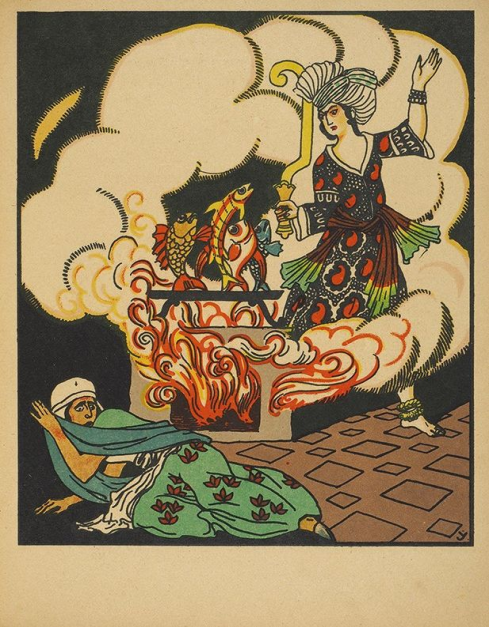 СКАЗКА О РАЗНОЦВЕТНЫХ РЫБАХПерсидская СказкаВ некотором царстве жил у самого моря бедный рыбак. Каждое утро выходил он на берег и закидывал сети. Раз ему попались в сеть четыре красивых разноцветных рыбки: одна белая, другая красная, третья синяя и четвертая желтая. Рыбак удивился и решил снести их султану в подарок. Пришел он во дворец, показал своих рыбок и просил допустить его до султана.Подивились все на разноцветных рыбок и доложили о том султану. Когда султан увидел рыбок, они ему очень понравились. Он приказал их отнести на кухню и зажарить, а рыбаку велел дать за каждую по сто червонцев.Повариха вычистила рыб, положила на сковороду и поставила на огонь. Когда рыбы поджарились с одной стороны, она повернула их на другую сторону. Вдруг раскрылась стена, и явилась волшебница, подошла к очагу, постучала палочкой по сковороде и говорит:- Рыбки, рыбки, скажите мне, чьи вы?Рыбки подняли головы и громко ответили:- Твои, твои, твои.Волшебница перевернула сковороду и исчезла.Повариха ахнула, бросилась к очагу, а рыбы-то все уж превратились в уголь. Бедная женщина заплакала."Что теперь делать, накажет меня султан", - думала она. В это время султан прислал спросить, готова ли рыба. Повариха рассказала, что случилось.Султан послал за рыбаком и говорит ему:- Принеси мне еще четырех таких же рыб.Рыбак сходил на озеро, опять поймал таких же рыб и принес во дворец. Султан снова заплатил ему четыреста червонцев, сам пошел на кухню и сказал поварихе:- Ну-ка зажарь этих рыб, я посмотрю, правду ли ты мне сказала.Повариха вычистила рыб, положила на сковороду, поджарила их с одной стороны и перевернула... Вдруг стена опять раздвинулась, явилась волшебница, постучала о сковороду и спросила:- Рыбки, рыбки, чьи вы?Рыбы подняли головы и сказали:- Твои, твои, твои!Волшебница опрокинула сковороду и исчезла.Султан послал за рыбаком.- Где ты ловишь этих рыб? - спрашивает он его.Рыбак отвечает:- В озере, что под горой.- А далеко ли это озеро отсюда?- Да если идти, так надо шесть часов, а ехать - часа два.- Ну, так проводи нас туда, - сказал султан рыбаку.Сели они на коней и скоро приехали к чудесному озеру. Вода в озере прозрачная, и видно, как в ней плавают разноцветные рыбы. Султан говорит своим придворным:- Вы оставайтесь тут, а я пойду по берегу: может быть, я что-нибудь и узнаю.Через несколько времени увидел он дворец из черного камня. Постучался в ворота. Никто не подает голоса. Толкнул ворота - они отворились. Султан вошел во двор, поднялся на крыльцо и вошел во дворец.Вдруг слышит: в соседней комнате кто-то жалобно стонет. Он пошел туда. Смотрит: на высоком троне сидит богато одетый юноша и горько плачет.- Прости меня, что я не вышел тебе навстречу. Я не могу двинуться с места.Тут он распахнул свою одежду. И что же султан увидел? Юноша был живой человек только наполовину: ноги его были из черного камня.Султан задрожал от ужаса.- Кто ты и как с тобой случилось такое несчастье? - спросил он.Юноша печально начал рассказывать.- Здесь было царство Черная Земля, и я был в нем королем. На месте этого озера была столица. Я женился на одной княжне и скоро узнал, что отец ее - злой колдун. Тогда я сказал жене: "Не смей принимать своего отца в моем доме".Однажды жена ушла купаться, а я сидел у окна. В это время мимо окна шли две рабыни. Они не видели меня и разговаривали: "Зачем королева каждую ночь ходит в сад?" - спросила одна. Другая отвечает: "Туда к ней приходит отец колдун: они сговариваются убить нашего короля и отобрать у него царство".Надо узнать, правда ли это, решил я.Ночью я стал караулить. В полночь жена вышла из своей комнаты. Я сунул за пояс саблю и на цыпочках за ней. Была темная-темная ночь... В саду к ней подошел колдун, ее отец, и они стали разговаривать. Я спрятался за дерево и слушаю. Колдун говорит: "Милая дочка, мне уж надоело ждать. Я хочу завтра же быть королем Черной Земли". А моя жена отвечает: "Батюшка! Я готова сделать для тебя все, что хочешь. Только научи меня". Колдун говорит: "Вот тебе моя волшебная палочка..."После этого он стал шептать ей что-то на ухо. Тогда я выскочил из-за дерева, ударил колдуна по голове и скрылся в темноте. Ну, думаю, отлично: теперь колдуна нет в живых.Прошел месяц. Опять я сидел у окна и опять слышу, как в саду разговаривают рабыни. "Что это наша королева полюбила Зеленую беседку? И день и ночь сидит там". А другая в ответ: "Там лежит больной колдун, ее отец, его ктото ударил по голове саблей. Королева лечит его всякими лекарствами". Тогда я велел позвать жену и строго сказал ей: "Твой отец, колдун, хотел завладеть моим царством. Я ему разрубил голову, а ты о нем все-таки заботишься. Значит, ты мой враг".Тогда жена закричала: "А, так это ты ранил моего отца. Хорошо, что ты мне сказал". Она подняла волшебную палочку и сказала: "Будь же ты ни жив, ни мертв, будь полукамень, получеловек. Пусть твоя столица превратится в озеро, а твои люди в рыб".С тех пор я уже три года сижу на одном месте. Каждый день жена приходит и бьет меня.Султан выслушал рассказ и спросил:- Где же она, эта злая колдунья, твоя жена?- Должно быть, в Зеленой беседке, - отвечает король.- Постой же, я ее перехитрю, - сказал султан и пошел в сад. Спрятался за дерево и сталь ждать.Скоро королева вышла из беседки и пошла во дворец бить мужа. Тогда султан побежал в беседку.В темном углу лежал колдун и тяжело дышал. "Умри, злодей", - крикнул султан и заколол колдуна саблей. Вытащил его из беседки и бросил в глубокий колодец. Сам вернулся обратно, лег на его место, а саблю спрятал под одеяло.Во дворце королева била своего мужа, а бедный король громко кричал и стонал. Наконец королева пришла в беседку. Султан сделал вид, что проснулся, и слабым голосом сказал:- Твой муж очень громко кричит и не дает мне спать. Ты уже довольно его наказала. Прости его, тогда я выздоровею.- Отец мой, как я рада! - воскликнула королева. - Уже целый год я не слыхала твоего голоса... И вдруг ты заговорил. Я сейчас же исполню твое желание. - И побежала во дворец.Скоро она вернулась назад и сказала:- Я сделала все, что ты мне велел.Султан быстро поднялся, взмахнул саблей, отрубил злодейке голову и пошел во дворец.Сам король Черной Земли вышел к султану навстречу. Султан сказал:- Радуйся, враги твои погибли, - и рассказал все, что было в беседке.Король не знал, как его и благодарить.- Ну, теперь мне пора домой, - сказал султан, - проводи меня в мою столицу.Король засмеялся и спросил:- Ты думаешь, твоя столица близко?Султан говорит:- Да, если идти - так шесть часов, а ехать - часа два, не больше.- Ты ошибаешься, - сказал король. - Царство мое было заколдовано, и оттого ты попал в него так скоро. А теперь тебе придется ехать не два часа, а два месяца. Ну да я все-таки тебя провожу.Король нагрузил пятьдесят верблюдов дорогими подарками, взял с собою сто слуг, и все вместе поехали в столицу султана.На месте озера стоял теперь большой город. Люди ходили, гуляли, ездили на лошадях и верблюдах как ни в чем не бывало.Через два месяца путники прибыли в страну султана. Народ ликовал: все уж думали, что султан погиб. Теперь он вернулся цел и невредим и объявил пир на весь мир. Призвали и рыбака. Султан сказал ему:- Я освободил заколдованную страну. А кто меня туда провел? Ты. За это будь моим главным казначеем.И вот бедный рыбак сделался богатым и знатным человеком.Сказка о маленькой рыбке: СказкаВ одном пруду жили Лягушонок, Черепашка и маленькая рыбка Золотое перышко, прозванная так оттого, что плавнички её отливали золотым светом. Они были хорошими друзьями, и любили вместе играть, танцевать, плавать, петь и просто веселиться.Однажды к ним приплыл дедушка Карасик. Он очень любил малышей и всегда приносил им подарки. Ещё он любил смотреть, чему новому они учились, давал им мудрые советы, поощрял их вкусными призами. На сей раз, приготовив вкусного жирного червячка, подплыл к малышам и сказал:– Здравствуйте, сорванцы. Чем порадуете меня сегодня?– Давай, дедушка, играть в прятки. Мы спрячемся, а ты нас будешь искать, – предложил лягушонок.– Ой, ребятки, устал я. Ведь я уже старенький. Лучше вы мне будете рассказывать стишки, а я послушаю. Кто мне больше понравится, тот и получит подарок, – отвечает Карасик.– Хорошо, хорошо! Я первая! – обрадовалась черепашка. Она выплыла на середину пруда и громко прочитала стишок.– Молодец! – похвалил её дедушка Карасик.– Теперь я, теперь я! – закричал шустрый лягушонок. Он выразительно рассказывал своё любимое стихотворение, при этом бурно размахивая руками. Он был уверен, что приз достанется ему.– Настоящий артист! – дедушка Карасик был доволен.– А теперь ты, Золотое перышко, – сказал лягушонок. Но маленькой рыбки нигде не было видно.– Куда же делась наша малютка? – недоуменно спросил Карасик. – Давайте искать, – он даже испугался не на шутку.Первым её обнаружил лягушонок:– Плывите сюда, в водоросли! Она тут.– Почему ты уплыла, ничего не сказав? – спросил дедушка.– Я не хочу рассказывать стишок, – хныкала Золотое перышко – у меня не получится.– Ах, вот в чем дело! – Карасик подплыл к рыбке – Глупышка. Не надо бояться ошибиться. Ты ведь только учишься. Мы тебе подскажем, если ты забудешь. Будь смелее!Золотое перышко, преодолевая робость, выплыла на середину пруда, расправила плавнички, глубоко вдохнула и рассказала стишок про большую рыбу, которая живет в далеком океане. Все, затаив дыхание, слушали маленькую рыбку, а когда она закончила, захлопали в ладоши.– Теперь подарок! – сказал дедушка Карасик. – Думаю, отдать его рыбке, ведь она рассказала стишок первый раз, не испугалась. Все согласились с ним.Рыбка Золотое перышко была очень рада. Она подумала о том, что съесть его одной будет несправедливо, ведь все рассказывали стихи очень хорошо и все заслужили подарок. И она разделила червячка на четыре части. Одну отдала черепашке, вторую – лягушонку, третью дедушке, а четвертую взяла себе.Гордая улыбка появилась у Карасика:– Ты не только смелая, а ещё и очень умная, Перышко! Никого не обидела. Я очень тобой горжусь!«По щучьему веленью», обработка А.Н. Толстого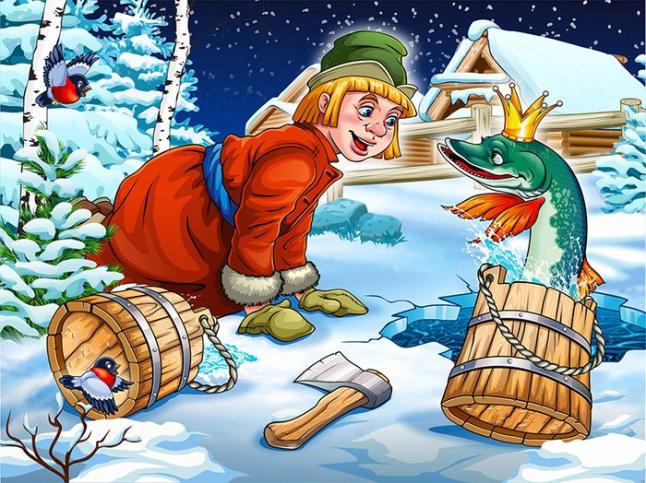 Жил-был старик. У него было три сына: двое умных, третий — дурачок Емеля.Те братья работают, а Емеля целый день лежит на печке, знать ничего не хочет.Один раз братья уехали на базар, а бабы, невестки, давай посылать его:— Сходи, Емеля, за водой.А он им с печки:— Неохота...— Сходи, Емеля, а то братья с базара воротятся, гостинцев тебе не привезут.— Ну ладно.Слез Емеля с печки, обулся, оделся, взял ведра да топор и пошел на речку.Прорубил лед, зачерпнул ведра и поставил их, а сам глядит в прорубь. И увидел Емеля в проруби щуку. Изловчился и ухватил щуку в руку:— Вот уха будет сладка!Вдруг щука говорит ему человечьим голосом:— Емеля, отпусти меня в воду, я тебе пригожусь.А Емеля смеется:— На что ты мне пригодишься? Нет, понесу тебя домой, велю невесткам уху сварить. Будет уха сладка.Щука взмолилась опять:— Емеля, Емеля, отпусти меня в воду, я тебе сделаю все, что ни пожелаешь.— Ладно, только покажи сначала, что не обманываешь меня, тогда отпущу.Щука его спрашивает:— Емеля, Емеля, скажи — чего ты сейчас хочешь?— Хочу, чтобы ведра сами пошли домой и вода бы не расплескалась...Щука ему говорит:— Запомни мои слова: когда что тебе захочется — скажи только:По щучьему веленью,По моему хотенью.Емеля и говорит:— По щучьему веленью,По моему хотенью —ступайте, ведра, сами домой...Только сказал — ведра сами и пошли в гору. Емеля пустил щуку в прорубь, а сам пошел за ведрами.Идут ведра по деревне, народ дивится, а Емеля идет сзади, посмеивается... Зашли ведра в избу и сами стали на лавку, а Емеля полез на печь.Прошло много ли, мало ли времени — невестки говорят ему:— Емеля, что ты лежишь? Пошел бы дров нарубил.— Неохота...— Не нарубишь дров, братья с базара воротятся, гостинцев тебе не привезут.Емеле неохота слезать с печи. Вспомнил он про щуку и потихоньку говорит:— По щучьему веленью,По моему хотенью —поди, топор, наколи дров, а дрова — сами в избу ступайте и в печь кладитесь...Топор выскочил из-под лавки — и на двор, и давай дрова колоть, а дрова сами в избу идут и в печь лезут.Много ли, мало ли времени прошло — невестки опять говорят:— Емеля, дров у нас больше нет. Съезди в лес, наруби.А он им с печки:— Да вы-то на что?— Как мы на что?.. Разве наше дело в лес за дровами ездить?— Мне неохота...— Ну, не будет тебе подарков.Делать нечего. Слез Емеля с печи, обулся, оделся. Взял веревку и топор, вышел на двор и сел в сани:— Бабы, отворяйте ворота!Невестки ему говорят:— Что ж ты, дурень, сел в сани, а лошадь не запряг?— Не надо мне лошади.Невестки отворили ворота, а Емеля говорит потихоньку:— По щучьему веленью,По моему хотенью —ступайте, сани, в лес...Сани сами поехали в ворота, да так быстро — на лошади не догнать.А в лес-то пришлось ехать через город, и тут он много народу помял, подавил. Народ кричит «Держи его! Лови его!» А он знай сани погоняет. Приехал в лес:— По щучьему веленью,По моему хотенью —топор, наруби дровишек посуше, а вы, дровишки, сами валитесь в сани, сами вяжитесь...Топор начал рубить, колоть сухие дерева, а дровишки сами в сани валятся и веревкой вяжутся. Потом Емеля велел топору вырубить себе дубинку — такую, чтобы насилу поднять. Сел на воз:— По щучьему веленью,По моему хотенью —поезжайте, сани, домой...Сани помчались домой. Опять проезжает Емеля по тому городу, где давеча помял, подавил много народу, а там его уж дожидаются. Ухватили Емелю и тащат с возу, ругают и бьют.Видит он, что плохо дело, и потихоньку:— По щучьему веленью,По моему хотенью —ну-ка, дубинка, обломай им бока...Дубинка выскочила — и давай колотить. Народ кинулся прочь, а Емеля приехал домой и залез на печь.Долго ли, коротко ли — услышал царь об Емелиных проделках и посылает за ним офицера: его найти и привезти во дворец.Приезжает офицер в ту деревню, входит в ту избу, где Емеля живет, и спрашивает:— Ты — дурак Емеля?А он с печки:— А тебе на что?— Одевайся скорее, я повезу тебя к царю.— А мне неохота...Рассердился офицер и ударил его по щеке.А Емеля говорит потихоньку:— По щучьему веленью,По моему хотенью —дубинка, обломай ему бока...Дубинка выскочила — и давай колотить офицера, насилу он ноги унес.Царь удивился, что его офицер не мог справиться с Емелей, и посылает своего самого набольшего вельможу:— Привези ко мне во дворец дурака Емелю, а то голову с плеч сниму.Накупил набольший вельможа изюму, черносливу, пряников, приехал в ту деревню, вошел в ту избу и стал спрашивать у невесток, что любит Емеля.— Наш Емеля любит, когда его ласково попросят да красный кафтан посулят, — тогда он все сделает, что ни попросишь.Набольший вельможа дал Емеле изюму, черносливу, пряников и говорит:— Емеля, Емеля, что ты лежишь на печи? Поедем к царю.— Мне и тут тепло...— Емеля, Емеля, у царя будут хорошо кормить-поить, — пожалуйста, поедем.— А мне неохота...— Емеля, Емеля, царь тебе красный кафтан подарит, шапку и сапоги.Емеля подумал-подумал:— Ну ладно, ступай ты вперед, а я за тобой вслед буду.Уехал вельможа, а Емеля полежал еще и говорит:— По щучьему веленью,По моему хотенью —ну-ка, печь, поезжай к царю...Тут в избе углы затрещали, крыша зашаталась, стена вылетела, и печь сама пошла по улице, по дороге, прямо к царю.Царь глядит в окно, дивится:— Это что за чудо?Набольший вельможа ему отвечает:— А это Емеля на печи к тебе едет.Вышел царь на крыльцо:— Что-то, Емеля, на тебя много жалоб! Ты много народу подавил.— А зачем они под сани лезли?В это время в окно на него глядела царская дочь — Марья-царевна. Емеля увидал ее в окошке и говорит потихоньку:— По щучьему веленью,По моему хотенью —пускай царская дочь меня полюбит...И сказал еще:— Ступай, печь, домой...Печь повернулась и пошла домой, зашла в избу и стала на прежнее место. Емеля опять лежит-полеживает.А у царя во дворце крик да слезы. Марья-царевна по Емеле скучает, не может жить без него, просит отца, чтобы выдал он ее за Емелю замуж. Тут царь забедовал, затужил и говорит опять набольшему вельможе:— Ступай приведи ко мне Емелю живого или мертвого, а то голову с плеч сниму.Накупил набольший вельможа вин сладких да разных закусок, поехал в ту деревню, вошел в ту избу и начал Емелю потчевать.Емеля напился, наелся, захмелел и лег спать. А вельможа положил его в повозку и повез к царю.Царь тотчас велел прикатить большую бочку с железными обручами. В нее посадили Емелю и Марью-царевну, засмолили и бочку в море бросили.Долго ли, коротко ли — проснулся Емеля; видит — темно, тесно:— Где же это я?А ему отвечают:— Скучно и тошно, Емелюшка! Нас в бочку засмолили, бросили в синее море.— А ты кто?— Я — Марья-царевна.Емеля говорит:— По щучьему веленью,По моему хотенью —ветры буйные, выкатите бочку на сухой берег, на желтый песок...Ветры буйные подули. Море взволновалось, бочку выкинуло на сухой берег, на желтый песок. Емеля и Марья-царевна вышли из нее.— Емелюшка, где же мы будем жить? Построй какую ни на есть избушку.— А мне неохота...Тут она стала его еще пуще просить, он и говорит:— По щучьему веленью,По моему хотенью —выстройся каменный дворец с золотой крышей...Только он сказал — появился каменный дворец с золотой крышей. Кругом — зеленый сад: цветы цветут и птицы поют.Марья-царевна с Емелей вошли во дворец, сели у окошечка.— Емелюшка, а нельзя тебе красавчиком стать?Тут Емеля недолго думал:— По щучьему веленью,По моему хотенью —стать мне добрым молодцем, писаным красавцем...И стал Емеля таким, что ни в сказке сказать, ни пером описать.А в ту пору царь ехал на охоту и видит — стоит дворец, где раньше ничего не было.— Это что за невежа без моего дозволения на моей земле дворец поставил?И послал узнать-спросить: «Кто такие?»Послы побежали, стали под окошком, спрашивают.Емеля им отвечает:— Просите царя ко мне в гости, я сам ему скажу.Царь приехал к нему в гости. Емеля его встречает, ведет во дворец, сажает за стол. Начинают они пировать. Царь ест, пьет и не надивится:— Кто же ты такой, добрый молодец?— А помнишь дурачка Емелю — как приезжал к тебе на печи, а ты велел его со своей дочерью в бочку засмолить, в море бросить? Я — тот самый Емеля. Захочу — все твое царство пожгу и разорю.Царь сильно испугался, стал прощенья просить:— Женись на моей дочери, Емелюшка, бери мое царство, только не губи меня!Тут устроили пир на весь мир. Емеля женился на Марье-царевне и стал править царством.Тут и сказке конец, а кто слушал — молодец.